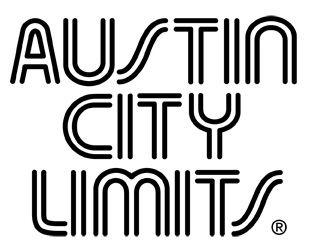 Austin City Limits Announces Season Premiere October 1 with Celebrated Singer-Songwriter Brandi CarlileSeason 48 Premieres with All-New Installments Featuring Lyle Lovett, Japanese Breakfast, Cimafunk, Lucius, Robert Earl Keen, Allison Russell, The Weather Station, Arlo Parks, Parker McCollum, Sylvan Esso & moreWatch Live on PBS; Stream Anytime on PBS.orgAustin, TX—August 9, 2022—Iconic television series Austin City Limits (ACL) proudly announces the fall return of the program and the initial Season 48 broadcast line-up with seven all-new installments to begin airing October 1 at 8pm CT/9pm ET as part of the esteemed broadcast’s fourteen episode season. ACL brings fans a new season, packed with a stellar slate of ACL legends and highly-anticipated debuts from some of today’s most talked-about live acts. The program, recorded live at ACL’s studio home in Austin, Texas, continues its extraordinary run as the longest-running music television show in history, providing viewers a front-row seat to the best in live performance for 48 years as the music institution nears a remarkable half-century milestone. ACL airs weekly on PBS stations nationwide (check local listings) and full episodes are made available to stream online at pbs.org/austincitylimits immediately following the initial broadcast.  The show's official hashtag is #acltv. Austin City Limits returns this fall with a season opener featuring celebrated singer-songwriter and six-time Grammy Award recipient Brandi Carlile in her third appearance on the ACL stage. The acclaimed Americana artist is at the top of her game in a sterling hour, and delivers a career-spanning performance alongside selections from her latest In These Silent Days, backed by a nine-piece band. The new season continues with a number of highly-anticipated debut appearances from a diverse slate of artists. ACL spotlights a pair of 2022 Grammy Best New Artist nominees: Japanese Breakfast, featuring acclaimed indie singer-songwriter Michelle Zauner, perform songs from their breakthrough Jubilee; sharing the hour with 21-year old British singer-songwriter Arlo Parks in a soaring set filled with numbers from her Mercury Prize-winning Collapsed in Sunbeams. A pair of indie sensations shine in a captivating double-bill with synth-pop duo Sylvan Esso performing songs from Free Love, a 2022 Grammy nominee for dance/electronic album, as well as the forthcoming No Rules Sandy and indie-pop duo Lucius debut songs from their latest Second Nature, stunning with spellbinding harmonies. ACL showcases a pair of standout Canadian singer-songwriters: Montreal native Allison Russell makes her ACL debut with a radiant set featuring songs from her 2022 triple Grammy-nominated solo debut album Outside Child, backed by an all-female band; sharing the hour is The Weather Station, the performance name of Toronto indie-folk singer-songwriter Tamara Lindeman, in a mesmerizing set featuring selections from Ignorance, which topped many 2021 year-end-best-of album lists. Two Texas originals are paired in a highly-anticipated hour: Fast-rising country star Parker McCollum makes his ACL debut with songs from his major label debut Gold Chain Cowboy and in a special appearance, ACL veteran and Americana great Robert Earl Keen, who announced his retirement from touring this year, returns for a poignant final bow featuring beloved classics from across his over four-decade career.A season highlight is the long-awaited return of ACL Hall of Famer Lyle Lovett, joined by his iconic Large Band, making his first appearance in a decade with songs from his first new album in 10 years, 12th of June. Cuban funk sensations Cimafunk and The Tribe round out the first half of Season 48 with an ecstatic hour; the nine-piece powerhouse band make a thrilling ACL debut with standouts from their soulful album El Alimento in a must-see installment.“We’re especially proud of what is truly a historic line-up for our new season, and we’re only halfway there,” said longtime ACL executive producer Terry Lickona. “Never before have we showcased such an amazing mix of diverse and eclectic female artists, each making their mark on contemporary music with their own unique talents. We continue our musical journey from Country to Funk, plus the return of a tried-and-true favorite.”Season 48 Broadcast Line-up (second half of season to be announced separately)October 1 		Brandi CarlileOctober 8		Japanese Breakfast/Arlo ParksOctober 15 		Sylvan Esso/LuciusOctober 22		Allison Russell/The Weather StationOctober 29		Parker McCollum/Robert Earl KeenNovember 5		Lyle Lovett and His Large BandNovember 12	Cimafunk and The TribeWatch live, stream anytime, The complete line-up for the full 14-week season, including seven new episodes to air beginning January 2023, will be announced at a later date.  Viewers can visit acltv.com for news regarding live streams, future tapings and episode schedules or by following ACL on Facebook, Twitter and IG. Fans can also browse the ACL YouTube channel for exclusive songs, behind-the-scenes videos and full-length artist interviews.For images and episode information, visit Austin City Limits press room at http://acltv.com/press-room/.Austin City LimitsAustin City Limits (ACL) offers viewers unparalleled access to featured acts in an intimate setting that provides a platform for artists to deliver inspired, memorable, full-length performances. Now in its 48th Season, the program is taped live before a concert audience from The Moody Theater in downtown Austin. Austin City Limits is the longest-running music series in television history and remains the only TV series to ever be awarded the National Medal of Arts. Since its inception, the groundbreaking music series has become an institution that's helped secure Austin's reputation as the Live Music Capital of the World. The historic Austin PBS Studio 6A, home to 36 years of ACL concerts, has been designated an official Rock & Roll Hall of Fame Landmark. In 2011, ACL moved to the new venue ACL Live at The Moody Theater in downtown Austin. ACL received a rare institutional Peabody Award for excellence and outstanding achievement in 2012.	 Austin City Limits is produced by Austin PBS and funding is provided in part by Dell Technologies, Workrise, the Austin Convention Center Department and Cirrus Logic. Additional funding is provided by the Friends of Austin City Limits. Learn more about Austin City Limits, programming and history at acltv.com.Media Contact:Maureen Coakley for ACLmaureen@coakleypress.comt: 917.601.1229